В соответствии с Федеральным законом от 06.10.2003 г. № 131-ФЗ «Об общих принципах организации местного самоуправления в Российской Федерации», в связи с принятием в муниципальную собственность объекта Детская оздоровительная база «АЛМАЗ», в целях организации и обеспечения отдыха и оздоровления детей и подростков в Ленском районе,                                           п о с т а н о в л я ю:Утвердить стоимость путевки в ДОБ «Алмаз» структурного подразделения МКУ ДО «Сэргэ» муниципального образования «Ленский район» на 2021 год в размере 54 900 рублей. Главному специалисту управления делами (Иванская Е.С.) опубликовать данное постановление в средствах массовой информации и обеспечить размещение на официальном сайте администрации муниципального образования «Ленский район».Контроль исполнения данного постановления возложить на заместителя главы по инвестиционной и экономической политике Черепанова А.В. Муниципальное образование«ЛЕНСКИЙ РАЙОН»Республики Саха (Якутия)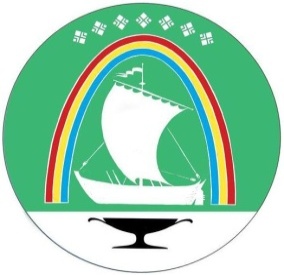 Саха Өрөспүүбүлүкэтин «ЛЕНСКЭЙ ОРОЙУОН» муниципальнайтэриллиитэПОСТАНОВЛЕНИЕ                  УУРААХг. Ленск                      Ленскэй кот «29»  марта  2021 года                                                       № 01-03-204/1от «29»  марта  2021 года                                                       № 01-03-204/1Об утверждении  стоимости путевки Глава                                   Ж. Ж. Абильманов